SRI Quality System RegistrarSRI Quality System RegistrarQMS PROCESS MATRIX REPORTQMS PROCESS MATRIX REPORTQMS PROCESS MATRIX REPORTQMS PROCESS MATRIX REPORTQMS PROCESS MATRIX REPORTQMS PROCESS MATRIX REPORTQMS PROCESS MATRIX REPORTQMS PROCESS MATRIX REPORTQMS PROCESS MATRIX REPORTQMS PROCESS MATRIX REPORTQMS PROCESS MATRIX REPORTQMS PROCESS MATRIX REPORTQMS PROCESS MATRIX REPORTQMS PROCESS MATRIX REPORTQMS PROCESS MATRIX REPORTQMS PROCESS MATRIX REPORTQMS PROCESS MATRIX REPORTQMS PROCESS MATRIX REPORTQMS PROCESS MATRIX REPORT2 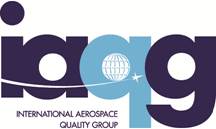 3 Organisation:3 Organisation:5 Audit Report Number:5 Audit Report Number:5 Audit Report Number:5 Audit Report Number:5 Audit Report Number:4 Site/OIN:4 Site/OIN:6 Issue Date:6 Issue Date:6 Issue Date:6 Issue Date:6 Issue Date:7 Type of Certification Structure:      Single             Multiple             Campus             Several             Complex 7 Type of Certification Structure:      Single             Multiple             Campus             Several             Complex 7 Type of Certification Structure:      Single             Multiple             Campus             Several             Complex 7 Type of Certification Structure:      Single             Multiple             Campus             Several             Complex 7 Type of Certification Structure:      Single             Multiple             Campus             Several             Complex 7 Type of Certification Structure:      Single             Multiple             Campus             Several             Complex 7 Type of Certification Structure:      Single             Multiple             Campus             Several             Complex 7 Type of Certification Structure:      Single             Multiple             Campus             Several             Complex 7 Type of Certification Structure:      Single             Multiple             Campus             Several             Complex 7 Type of Certification Structure:      Single             Multiple             Campus             Several             Complex 7 Type of Certification Structure:      Single             Multiple             Campus             Several             Complex 7 Type of Certification Structure:      Single             Multiple             Campus             Several             Complex 7 Type of Certification Structure:      Single             Multiple             Campus             Several             Complex 7 Type of Certification Structure:      Single             Multiple             Campus             Several             Complex 7 Type of Certification Structure:      Single             Multiple             Campus             Several             Complex 7 Type of Certification Structure:      Single             Multiple             Campus             Several             Complex 7 Type of Certification Structure:      Single             Multiple             Campus             Several             Complex 7 Type of Certification Structure:      Single             Multiple             Campus             Several             Complex 7 Type of Certification Structure:      Single             Multiple             Campus             Several             Complex 7 Type of Certification Structure:      Single             Multiple             Campus             Several             Complex 7 Type of Certification Structure:      Single             Multiple             Campus             Several             Complex 7 Type of Certification Structure:      Single             Multiple             Campus             Several             Complex 8 AQMS Standard:     9100       9110       9120 8 AQMS Standard:     9100       9110       9120 8 AQMS Standard:     9100       9110       9120 8 AQMS Standard:     9100       9110       9120 8 AQMS Standard:     9100       9110       9120 8 AQMS Standard:     9100       9110       9120 8 AQMS Standard:     9100       9110       9120 8 AQMS Standard:     9100       9110       9120 8 AQMS Standard:     9100       9110       9120 8 AQMS Standard:     9100       9110       9120 8 AQMS Standard:     9100       9110       9120 8 AQMS Standard:     9100       9110       9120 8 AQMS Standard:     9100       9110       9120 8 AQMS Standard:     9100       9110       9120 8 AQMS Standard:     9100       9110       9120 8 AQMS Standard:     9100       9110       9120 8 AQMS Standard:     9100       9110       9120 8 AQMS Standard:     9100       9110       9120 8 AQMS Standard:     9100       9110       9120 8 AQMS Standard:     9100       9110       9120 8 AQMS Standard:     9100       9110       9120 8 AQMS Standard:     9100       9110       9120 ORGANISATION QMS PROCESSESORGANISATION QMS PROCESSESORGANISATION QMS PROCESSESORGANISATION QMS PROCESSESORGANISATION QMS PROCESSESORGANISATION QMS PROCESSESORGANISATION QMS PROCESSESORGANISATION QMS PROCESSESORGANISATION QMS PROCESSESORGANISATION QMS PROCESSESORGANISATION QMS PROCESSESORGANISATION QMS PROCESSESORGANISATION QMS PROCESSESORGANISATION QMS PROCESSESORGANISATION QMS PROCESSESORGANISATION QMS PROCESSES11234566789991011129  Process Name9  Process Name9  Process Name9  Process Name9  Process Name10 Related Process Effectiveness Assessment Report (PEAR) Identification10 Related Process Effectiveness Assessment Report (PEAR) Identification10 Related Process Effectiveness Assessment Report (PEAR) Identification10 Related Process Effectiveness Assessment Report (PEAR) Identification10 Related Process Effectiveness Assessment Report (PEAR) Identification11 Process Effectiveness Level11 Process Effectiveness Level11 Process Effectiveness Level11 Process Effectiveness Level111 Process Effectiveness Level11 Process Effectiveness Level11 Process Effectiveness Level11 Process Effectiveness Level211 Process Effectiveness Level11 Process Effectiveness Level11 Process Effectiveness Level11 Process Effectiveness Level311 Process Effectiveness Level11 Process Effectiveness Level11 Process Effectiveness Level11 Process Effectiveness Level4Clauses(* = not applicable for 9120)Clauses(* = not applicable for 9120)Clauses(* = not applicable for 9120)Clauses(* = not applicable for 9120)Clauses(* = not applicable for 9120)Clauses(* = not applicable for 9120)12 Conformity12 Conformity12 Conformity12 Conformity12 Conformity12 Conformity12 Conformity12 Conformity12 Conformity12 Conformity12 Conformity12 Conformity12 Conformity12 Conformity12 Conformity13 NCR NumberClauses(* = not applicable for 9120)Clauses(* = not applicable for 9120)Clauses(* = not applicable for 9120)Clauses(* = not applicable for 9120)Clauses(* = not applicable for 9120)Clauses(* = not applicable for 9120)12345567899910111213 NCR Number4.Quality Management SystemQuality Management SystemQuality Management SystemQuality Management SystemQuality Management System4.1General RequirementsGeneral RequirementsGeneral RequirementsGeneral RequirementsGeneral Requirements4.2Documentation RequirementsDocumentation RequirementsDocumentation RequirementsDocumentation RequirementsDocumentation Requirements4.2.1GeneralGeneralGeneralGeneralGeneral4.2.2Quality ManualQuality ManualQuality ManualQuality ManualQuality Manual4.2.3Control of DocumentsControl of DocumentsControl of DocumentsControl of DocumentsControl of Documents4.2.4Control of RecordsControl of RecordsControl of RecordsControl of RecordsControl of Records14 Summary of Objective Evidence: 14 Summary of Objective Evidence: 14 Summary of Objective Evidence: 14 Summary of Objective Evidence: 14 Summary of Objective Evidence: 14 Summary of Objective Evidence: 14 Summary of Objective Evidence: 14 Summary of Objective Evidence: 14 Summary of Objective Evidence: 14 Summary of Objective Evidence: 14 Summary of Objective Evidence: 14 Summary of Objective Evidence: 14 Summary of Objective Evidence: 14 Summary of Objective Evidence: 14 Summary of Objective Evidence: 14 Summary of Objective Evidence: 14 Summary of Objective Evidence: 14 Summary of Objective Evidence: 14 Summary of Objective Evidence: 14 Summary of Objective Evidence: 14 Summary of Objective Evidence: 14 Summary of Objective Evidence: 5.Management ResponsibilityManagement ResponsibilityManagement ResponsibilityManagement ResponsibilityManagement Responsibility5.1Management CommitmentManagement CommitmentManagement CommitmentManagement CommitmentManagement Commitment5.2Customer FocusCustomer FocusCustomer FocusCustomer FocusCustomer Focus5.3Quality PolicyQuality PolicyQuality PolicyQuality PolicyQuality Policy5.4PlanningPlanningPlanningPlanningPlanning5.4.1Quality objectives Quality objectives Quality objectives Quality objectives Quality objectives 5.4.2Quality Management System PlanningQuality Management System PlanningQuality Management System PlanningQuality Management System PlanningQuality Management System Planning5.4.3Safety Objectives (9110 only)Safety Objectives (9110 only)Safety Objectives (9110 only)Safety Objectives (9110 only)Safety Objectives (9110 only)5.5Responsibility, Authority, and CommunicationResponsibility, Authority, and CommunicationResponsibility, Authority, and CommunicationResponsibility, Authority, and CommunicationResponsibility, Authority, and Communication5.5.1Responsibility and AuthorityResponsibility and AuthorityResponsibility and AuthorityResponsibility and AuthorityResponsibility and Authority5.5.1.1Accountable Manager (9110 only)Accountable Manager (9110 only)Accountable Manager (9110 only)Accountable Manager (9110 only)Accountable Manager (9110 only)5.5.1.2Maintenance Manager(s) (9110 only)Maintenance Manager(s) (9110 only)Maintenance Manager(s) (9110 only)Maintenance Manager(s) (9110 only)Maintenance Manager(s) (9110 only)5.5.2Management ResponsibilityManagement ResponsibilityManagement ResponsibilityManagement ResponsibilityManagement Responsibility5.5.3Internal CommunicationInternal CommunicationInternal CommunicationInternal CommunicationInternal CommunicationClauses(* = not applicable for 9120)Clauses(* = not applicable for 9120)Clauses(* = not applicable for 9120)Clauses(* = not applicable for 9120)Clauses(* = not applicable for 9120)Clauses(* = not applicable for 9120)12 Conformity12 Conformity12 Conformity12 Conformity12 Conformity12 Conformity12 Conformity12 Conformity12 Conformity12 Conformity12 Conformity12 Conformity12 Conformity12 Conformity12 Conformity13 NCR NumberClauses(* = not applicable for 9120)Clauses(* = not applicable for 9120)Clauses(* = not applicable for 9120)Clauses(* = not applicable for 9120)Clauses(* = not applicable for 9120)Clauses(* = not applicable for 9120)12345567899910111213 NCR Number5.6Management ReviewManagement ReviewManagement ReviewManagement ReviewManagement Review5.6.1GeneralGeneralGeneralGeneralGeneral5.6.2Review InputReview InputReview InputReview InputReview Input5.6.3Review OutputReview OutputReview OutputReview OutputReview Output5.7Safety Policy (9110 only)Safety Policy (9110 only)Safety Policy (9110 only)Safety Policy (9110 only)Safety Policy (9110 only)14 Summary of Objective Evidence: 14 Summary of Objective Evidence: 14 Summary of Objective Evidence: 14 Summary of Objective Evidence: 14 Summary of Objective Evidence: 14 Summary of Objective Evidence: 14 Summary of Objective Evidence: 14 Summary of Objective Evidence: 14 Summary of Objective Evidence: 14 Summary of Objective Evidence: 14 Summary of Objective Evidence: 14 Summary of Objective Evidence: 14 Summary of Objective Evidence: 14 Summary of Objective Evidence: 14 Summary of Objective Evidence: 14 Summary of Objective Evidence: 14 Summary of Objective Evidence: 14 Summary of Objective Evidence: 14 Summary of Objective Evidence: 14 Summary of Objective Evidence: 14 Summary of Objective Evidence: 14 Summary of Objective Evidence: 6.Resource ManagementResource ManagementResource ManagementResource ManagementResource Management6.1Provision of ResourcesProvision of ResourcesProvision of ResourcesProvision of ResourcesProvision of Resources6.2Human ResourcesHuman ResourcesHuman ResourcesHuman ResourcesHuman Resources6.2.1GeneralGeneralGeneralGeneralGeneral6.2.2Competence, Training and AwarenessCompetence, Training and AwarenessCompetence, Training and AwarenessCompetence, Training and AwarenessCompetence, Training and Awareness6.3InfrastructureInfrastructureInfrastructureInfrastructureInfrastructure6.4Work EnvironmentWork EnvironmentWork EnvironmentWork EnvironmentWork Environment14 Summary of Objective Evidence: 14 Summary of Objective Evidence: 14 Summary of Objective Evidence: 14 Summary of Objective Evidence: 14 Summary of Objective Evidence: 14 Summary of Objective Evidence: 14 Summary of Objective Evidence: 14 Summary of Objective Evidence: 14 Summary of Objective Evidence: 14 Summary of Objective Evidence: 14 Summary of Objective Evidence: 14 Summary of Objective Evidence: 14 Summary of Objective Evidence: 14 Summary of Objective Evidence: 14 Summary of Objective Evidence: 14 Summary of Objective Evidence: 14 Summary of Objective Evidence: 14 Summary of Objective Evidence: 14 Summary of Objective Evidence: 14 Summary of Objective Evidence: 14 Summary of Objective Evidence: 14 Summary of Objective Evidence: 7.Product RealisationProduct RealisationProduct RealisationProduct RealisationProduct Realisation7.1Planning of Product RealisationPlanning of Product RealisationPlanning of Product RealisationPlanning of Product RealisationPlanning of Product Realisation7.1.1Project Management *Project Management *Project Management *Project Management *Project Management *7.1.2Risk Management *Risk Management *Risk Management *Risk Management *Risk Management *7.1.3Configuration Management              (7.1.1 for 9120)Configuration Management              (7.1.1 for 9120)Configuration Management              (7.1.1 for 9120)Configuration Management              (7.1.1 for 9120)Configuration Management              (7.1.1 for 9120)Clauses(* = not applicable for 9120)Clauses(* = not applicable for 9120)Clauses(* = not applicable for 9120)Clauses(* = not applicable for 9120)Clauses(* = not applicable for 9120)Clauses(* = not applicable for 9120)12 Conformity12 Conformity12 Conformity12 Conformity12 Conformity12 Conformity12 Conformity12 Conformity12 Conformity12 Conformity12 Conformity12 Conformity12 Conformity12 Conformity12 Conformity13 NCR NumberClauses(* = not applicable for 9120)Clauses(* = not applicable for 9120)Clauses(* = not applicable for 9120)Clauses(* = not applicable for 9120)Clauses(* = not applicable for 9120)Clauses(* = not applicable for 9120)12345567899910111213 NCR Number7.1.4Control of Work Transfers 
(7.1.2 for 9120)Control of Work Transfers 
(7.1.2 for 9120)Control of Work Transfers 
(7.1.2 for 9120)Control of Work Transfers 
(7.1.2 for 9120)Control of Work Transfers 
(7.1.2 for 9120)7.2Customer-Related ProcessesCustomer-Related ProcessesCustomer-Related ProcessesCustomer-Related ProcessesCustomer-Related Processes7.2.1Determination of Requirements Related to the ProductDetermination of Requirements Related to the ProductDetermination of Requirements Related to the ProductDetermination of Requirements Related to the ProductDetermination of Requirements Related to the Product7.2.2Review of Requirements Related to the ProductReview of Requirements Related to the ProductReview of Requirements Related to the ProductReview of Requirements Related to the ProductReview of Requirements Related to the Product7.2.3Customer CommunicationCustomer CommunicationCustomer CommunicationCustomer CommunicationCustomer Communication7.3Design and Development *Design and Development *Design and Development *Design and Development *Design and Development *7.3.1Design and Development Planning *Design and Development Planning *Design and Development Planning *Design and Development Planning *Design and Development Planning *7.3.2Design and Development Inputs *Design and Development Inputs *Design and Development Inputs *Design and Development Inputs *Design and Development Inputs *7.3.3Design and Development Outputs *Design and Development Outputs *Design and Development Outputs *Design and Development Outputs *Design and Development Outputs *7.3.4Design and Development Review *Design and Development Review *Design and Development Review *Design and Development Review *Design and Development Review *7.3.5Design and Development Verification *Design and Development Verification *Design and Development Verification *Design and Development Verification *Design and Development Verification *7.3.6Design and Development Validation *Design and Development Validation *Design and Development Validation *Design and Development Validation *Design and Development Validation *7.3.6.1Design and Development Verification and Validation Testing *Design and Development Verification and Validation Testing *Design and Development Verification and Validation Testing *Design and Development Verification and Validation Testing *Design and Development Verification and Validation Testing *7.3.6.2Design and Development Verification and Validation Documentation *Design and Development Verification and Validation Documentation *Design and Development Verification and Validation Documentation *Design and Development Verification and Validation Documentation *Design and Development Verification and Validation Documentation *7.3.7Control of Design and Development Changes *Control of Design and Development Changes *Control of Design and Development Changes *Control of Design and Development Changes *Control of Design and Development Changes *7.4PurchasingPurchasingPurchasingPurchasingPurchasing7.4.1Purchasing ProcessPurchasing ProcessPurchasing ProcessPurchasing ProcessPurchasing Process7.4.2Purchasing InformationPurchasing InformationPurchasing InformationPurchasing InformationPurchasing Information7.4.3Verification of Purchased ProductVerification of Purchased ProductVerification of Purchased ProductVerification of Purchased ProductVerification of Purchased Product7.5Production and Service ProvisionProduction and Service ProvisionProduction and Service ProvisionProduction and Service ProvisionProduction and Service ProvisionClauses(* = not applicable for 9120)Clauses(* = not applicable for 9120)Clauses(* = not applicable for 9120)Clauses(* = not applicable for 9120)Clauses(* = not applicable for 9120)Clauses(* = not applicable for 9120)12 Conformity12 Conformity12 Conformity12 Conformity12 Conformity12 Conformity12 Conformity12 Conformity12 Conformity12 Conformity12 Conformity12 Conformity12 Conformity12 Conformity12 Conformity13 NCR NumberClauses(* = not applicable for 9120)Clauses(* = not applicable for 9120)Clauses(* = not applicable for 9120)Clauses(* = not applicable for 9120)Clauses(* = not applicable for 9120)Clauses(* = not applicable for 9120)12345567899910111213 NCR Number7.5.1Control of Production and Service ProvisionControl of Production and Service ProvisionControl of Production and Service ProvisionControl of Production and Service ProvisionControl of Production and Service Provision7.5.1.1Production Process Verification *                  (Maintenance Process Verification - 9110)Production Process Verification *                  (Maintenance Process Verification - 9110)Production Process Verification *                  (Maintenance Process Verification - 9110)Production Process Verification *                  (Maintenance Process Verification - 9110)Production Process Verification *                  (Maintenance Process Verification - 9110)7.5.1.2Control of Production Process Changes * (Control of Maintenance Process Changes - 9110)Control of Production Process Changes * (Control of Maintenance Process Changes - 9110)Control of Production Process Changes * (Control of Maintenance Process Changes - 9110)Control of Production Process Changes * (Control of Maintenance Process Changes - 9110)Control of Production Process Changes * (Control of Maintenance Process Changes - 9110)7.5.1.3Control of Production Equipment, Tools, and Software Programs *                           (Control of Maintenance Equipment, Tools, and Software Programs - 9110)Control of Production Equipment, Tools, and Software Programs *                           (Control of Maintenance Equipment, Tools, and Software Programs - 9110)Control of Production Equipment, Tools, and Software Programs *                           (Control of Maintenance Equipment, Tools, and Software Programs - 9110)Control of Production Equipment, Tools, and Software Programs *                           (Control of Maintenance Equipment, Tools, and Software Programs - 9110)Control of Production Equipment, Tools, and Software Programs *                           (Control of Maintenance Equipment, Tools, and Software Programs - 9110)7.5.1.4Post-Delivery Support *Post-Delivery Support *Post-Delivery Support *Post-Delivery Support *Post-Delivery Support *7.5.2Validation of Processes for Production and Service Provision *Validation of Processes for Production and Service Provision *Validation of Processes for Production and Service Provision *Validation of Processes for Production and Service Provision *Validation of Processes for Production and Service Provision *7.5.3Identification and TraceabilityIdentification and TraceabilityIdentification and TraceabilityIdentification and TraceabilityIdentification and Traceability7.5.4Customer PropertyCustomer PropertyCustomer PropertyCustomer PropertyCustomer Property7.5.5Preservation of ProductPreservation of ProductPreservation of ProductPreservation of ProductPreservation of Product7.6Control of Monitoring and Measuring EquipmentControl of Monitoring and Measuring EquipmentControl of Monitoring and Measuring EquipmentControl of Monitoring and Measuring EquipmentControl of Monitoring and Measuring Equipment8.Measurement, Analysis, and ImprovementMeasurement, Analysis, and ImprovementMeasurement, Analysis, and ImprovementMeasurement, Analysis, and ImprovementMeasurement, Analysis, and Improvement8.1GeneralGeneralGeneralGeneralGeneral8.2Monitoring and MeasurementMonitoring and MeasurementMonitoring and MeasurementMonitoring and MeasurementMonitoring and Measurement8.2.1Customer SatisfactionCustomer SatisfactionCustomer SatisfactionCustomer SatisfactionCustomer Satisfaction8.2.2Internal AuditInternal AuditInternal AuditInternal AuditInternal AuditClauses(* = not applicable for 9120)Clauses(* = not applicable for 9120)Clauses(* = not applicable for 9120)Clauses(* = not applicable for 9120)Clauses(* = not applicable for 9120)Clauses(* = not applicable for 9120)12 Conformity12 Conformity12 Conformity12 Conformity12 Conformity12 Conformity12 Conformity12 Conformity12 Conformity12 Conformity12 Conformity12 Conformity12 Conformity12 Conformity12 Conformity13 NCR NumberClauses(* = not applicable for 9120)Clauses(* = not applicable for 9120)Clauses(* = not applicable for 9120)Clauses(* = not applicable for 9120)Clauses(* = not applicable for 9120)Clauses(* = not applicable for 9120)12345567899910111213 NCR Number8.2.3Monitoring and Measurement of ProcessesMonitoring and Measurement of ProcessesMonitoring and Measurement of ProcessesMonitoring and Measurement of ProcessesMonitoring and Measurement of Processes8.2.4Monitoring and Measurement of ProductMonitoring and Measurement of ProductMonitoring and Measurement of ProductMonitoring and Measurement of ProductMonitoring and Measurement of Product8.2.5Evidence of Conformity (9120 only)Evidence of Conformity (9120 only)Evidence of Conformity (9120 only)Evidence of Conformity (9120 only)Evidence of Conformity (9120 only)8.3Control of Nonconforming ProductControl of Nonconforming ProductControl of Nonconforming ProductControl of Nonconforming ProductControl of Nonconforming Product8.4Analysis of DataAnalysis of DataAnalysis of DataAnalysis of DataAnalysis of Data8.5ImprovementImprovementImprovementImprovementImprovement8.5.1Continual ImprovementContinual ImprovementContinual ImprovementContinual ImprovementContinual Improvement8.5.2Corrective ActionCorrective ActionCorrective ActionCorrective ActionCorrective Action8.5.3Preventive ActionPreventive ActionPreventive ActionPreventive ActionPreventive Action14 Summary of Objective Evidence: 14 Summary of Objective Evidence: 14 Summary of Objective Evidence: 14 Summary of Objective Evidence: 14 Summary of Objective Evidence: 14 Summary of Objective Evidence: 14 Summary of Objective Evidence: 14 Summary of Objective Evidence: 14 Summary of Objective Evidence: 14 Summary of Objective Evidence: 14 Summary of Objective Evidence: 14 Summary of Objective Evidence: 14 Summary of Objective Evidence: 14 Summary of Objective Evidence: 14 Summary of Objective Evidence: 14 Summary of Objective Evidence: 14 Summary of Objective Evidence: 14 Summary of Objective Evidence: 14 Summary of Objective Evidence: 14 Summary of Objective Evidence: 14 Summary of Objective Evidence: 14 Summary of Objective Evidence: 15 Auditor Name(s):15 Auditor Name(s):15 Auditor Name(s):